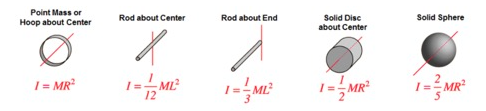 Power = Work/Time    Pressure = Force/Area          Pabs = Patm + PG           Density =Mass/Volume
Pressure (P) due to depth h of fluid of density ρ;  P = ρgh.
1 atm = 1.013 x 105 N/m2 = 76 cm.Hg = 760 mm.Hg	 The density of the air is 1.29 kg/m3;	Density of water = 1000 kg/m3 = 1 g/cm3; Acceleration due to gravity = g = 9.8 m/s2.
Frictional force = Ffr=μkFN		Buoyant force: 	     GPE = mgh		Hooke’s law:   	Elastic PE = EPE =     
Period of a simple pendulum:     Period of oscillating mass on spring: Impulse-momentum theorem: F x t = mvf  - mvi Periodic wave: 
         		 		
Know how to illustrate a periodic wave as a function of time and distance.Speed of a wave on a string: The speed of a wave depends on the properties of the medium in which the wave travels. For a transverse wave on a string that has a tension T and a mass per length,  = m/L, the wave speed is, (which will be given):    The nature of sound waves in air: Type, frequency, intensity, and wave form.      , I0 = 10-12 W/m2. (given).       Power = E/Time.         I = P/areaConversion factors:
1 H = 3600 s, 1 Mile = 1608 m, 1 inch = 2.54 cm, 1 foot = 12 inch, 1 m = 3.281 ft.
1 m = 100 cm, 1 cm = 10 mm, 1 m = 1000 mm, 1 km = 1000 mAreas: Volume of a cylinder of radius r and height h; V= π r2h; Volume of a sphere = (4/3) π r3.Pythagorean theorem and Trigonometry: 
Graphical analysis of motion:Addition of velocities: 	PHYSICS 201 
Equations SheetTranslational Motion
Rotational Motion
PHYSICS 201 
Equations SheetLINEARANGULARTime    t       TDisplacement    x;                   (x = rθ)     ΘVelocityv = Δx/Δt;        (v = rω)      ω = Δθ/ΔtAccelerationa = Δv/Δt;         (a = rα)  α = Δω/Δt      Kinematic Equationsv = v0 + atω = ω0 + αtKinematic Equationsx = ½(v + v0)tθ = ½(ω + ω0)tKinematic Equationsx = v0t + ½ at2θ = ω0t + ½ αt2Kinematic Equationsv2 = v02 + 2axω2 = ω02 + 2αθInertiam = massI = Rotational inertia;
To createforce = Ftorque = τ = LA· FNewton's second law of motion          ΣF = maΣτ = IαNewton's second law of motion          ΣF = Δp/ΔtΣτ = ΔL/ΔtWorkF·xτ·θKinetic EnergyTranslational Kinetic Energy = TKE = ½ mv2Rotational Kinetic 
Energy = RKE = ½ Iω2Momentump = m·V L = I·ωConservation of momentumΣmivi = ΣmfvfΣIiωi = ΣIfωfRectangleTriangleCircle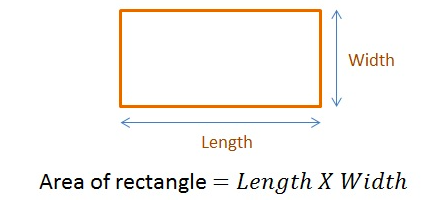 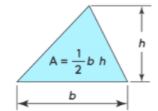 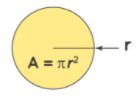 Pythagorean Theoremsin θcos θtan θComponents of a vector:
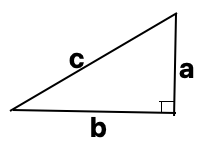 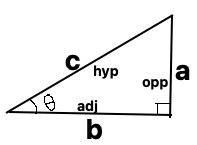 Adjacent component =   Cos

Opposite component = Sin	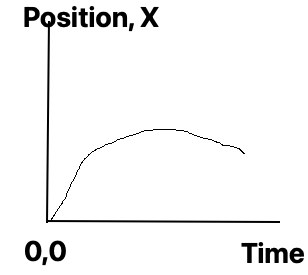 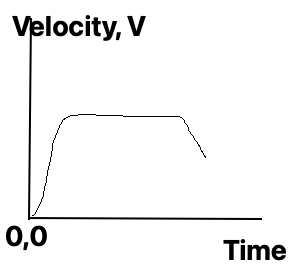 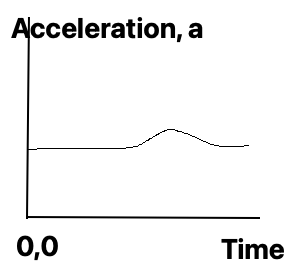 SlopeVelocityAccelerationXXXXXXXXXXXXXXXAreaXXXXXXXXXXXXXDisplacementChange in Velocity